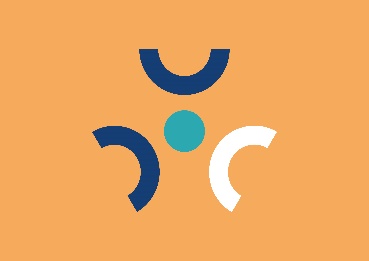 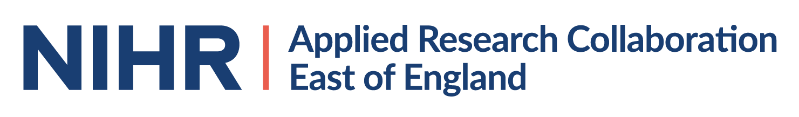 ARC EoE Community Photography Competition Entry Form The National Institute for Health Research (NIHR) Applied Research Collaboration (ARC) for the East of England (EoE) is delighted to launch a photography competition and we invite people to enter who are  living or working in the East of England. In order to be eligible, please only submit photographs that are taken in one of the following areas in which we focus our research:Stevenage, Great Yarmouth, Waveney, Peterborough, Fenland and Thurrock. We welcome images of places and spaces that hold local meaning for you, be they open spaces, community groups, buildings, or anything else that has a local connection. You can enter as an individual or you might want to arrange an entry on behalf of the community group or organisation you work for.  If you have any questions or need help filling in the form then please email us at ARCphotocomp@herts.ac.uk or call us on 01707 289 345 - we will be happy to hear from you!The images we receive will be displayed on our website and used in our communications and publicity materials. An expert panel will award prizes to the photographs judged to best illustrate and showcase the region.  First Name: …………………………….     Surname: ………………………………………………. Email: …………………………………..      Phone: …………………………………………………. Address (home address if you are entering as an individual, work address if you are entering on behalf of a group or organisation) …………………………………………………………………………………………………………………..…………………………………………………………………………………………………………………..…………………………………………………………………………………………………………………..Name of organisation or group (if applicable) ……………………………………………………………Please indicate which one of the following areas your photo was taken in: Please indicate which one of the following categories you are entering under:Title or description of photograph: …………………………………………………. Please let us know more about this image and why you chose it to illustrate your community or where you live (maximum 100 words)……………………………………………………………………………………………………….……………………………………………………………………………………………………………………………………………………………………………………………………………….PRIZES INCLUDE: £100 voucher for the adult category £100 voucher for the young person’s category £250 voucher for the community group / organisation categoryHOW TO ENTER: Email this completed entry form (including the communication release form below) and your photo attached to ARCphotocomp@herts.ac.ukIf images of people are submitted, all those in the photograph need to give their consent Only entries from people / groups in the East of England are permitted Only one entry per person / groupThe competition closes on 30th September 2020 and prize winners will be announced on our website and social media accounts in October 2020If you have any question about the competition, please contact one of the team at ARCphotocomp@herts.ac.uk or 01707 289 345Good luck – we look forward to seeing what your local community means to you!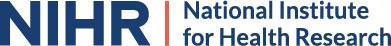 Communication Release Form The NIHR* promotes positive health and social care research stories from the perspective of patients, carers, members of the public, researchers, NHS staff and academia. This helps people to understand healthcare research and supports our work to help improve healthcare for patients in the future.In signing this form, I give the NIHR permission to use the following on the understanding that it/they will only be used in an appropriate manner and to support the work of the NIHR. I agree that any (please indicate all that apply)photographsfilmsinterviewsmy stories can be used by the NIHR for the following purposes:●       Internal and external communications, publications and online●       To promote clinical research through communications campaigns, including the media (hard copy and social media)●       For other NIHR platforms and projects promoting research●       I understand that resources may be in circulation for a number of years●       I agree that the above may be kept on file for future use until such time as I declare otherwise by withdrawing my consent.I agree that it is my responsibility to keep the NIHR updated with any changes in my circumstances.I understand that I have a right to withdraw my consent at any time and to exercise that right I must contact ARCOffice@cpft.nhs.ukI understand that on withdrawing my consent all appropriate steps will be taken to remove the materials as quickly as possible, but that it may not be possible to stop their use completely. * The NIHR is managed by a number of Coordinating Centres contracted to the DHSC. Its purpose is to fund health and care research and translate discoveries into practical products, treatments, devices and procedures, involving patients and the public in all its work.  For further information please see the  NIHR WebsiteYour personal information will be held and used in compliance with the General Data Protection Regulation (GDPR) and the Data Protection Act 2018. The Department of Health and Social Care (DHSC) is the Data Controller for the NIHR under the GDPR and the Data Protection Act 2018. Under the GDPR and the Data Protection Act 2018,  we have a legal duty to protect any information we collect from you. You should be aware that information given to us might be shared across the NIHR for statistical analysis and management purposes. Subscribers may be assured that NIHR is committed to protecting privacy and to processing all personal information in a manner that meets the requirements of the GDPR and the Data Protection Act 2018.  We will not pass your details to any third party or government department unless you give us permission to do so.StevenagePeterboroughGreat YarmouthFenlandWaveneyThurrockYoung person (aged 16 or under) Adult  Group / Organisation NameDateSignatureContact Information:(Email/ Phone)